CREA Y EXPERIMENTA:Pouring paintingFuente: youtube by AngelMixedMediaEste tutorial está dirigido a quien quiera introducirse fácilmente en el mundo del Fluid Painting y el pouring para principiantes. En el video de esta semana os enseñamos una manera muy fácil de crear un cuadro único.Diviértete en casa haciendo esta manualidad.Material necesario:Lienzo 10x15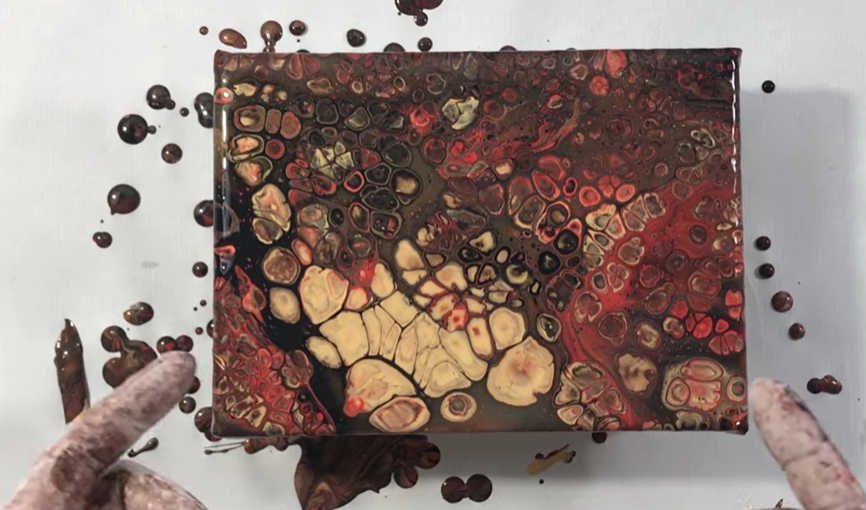 Vasos de plástico/papelMantelGuantesPintura acrílicaCola blancaBáscula digitalPalito de maderaAguaAceite de siliconaSoplete/pistola de calor**Se puede evitar¡Hagamos nuestra manualidad!	Vídeo: Vídeo-tutorial